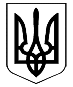 ВЕЛИКОДИМЕРСЬКА СЕЛИЩНА РАДАБРОВАРСЬКОГО РАЙОНУ КИЇВСЬКОЇ ОБЛАСТІР І Ш Е Н Н ЯПро затвердження детального плану території   для будівництва  магазину промислових товарівпо вул. Соборній в смт Велика Димерка                                                                                                                                                                    Броварського району Київської області       Розглянувши проект детального плану території для будівництва  магазину промислових товарів  на земельній ділянці площею 0,105 га, яка належить на праві власності гр. Невмержицькій Інні Олександрівні, по вул. Соборній в смт Велика Димерка Броварського району Київської області, розроблений  ФОП Лавро Ю.К., керуючись ст. 26, ч. 1 ст. 59  Закону України «Про місцеве самоврядування в Україні», враховуючи позитивні висновки та рекомендації постійної депутатської комісії з питань земельних відносин та охорони навколишнього природного середовища,  селищна радаВ И Р І Ш И Л А:Затвердити детальний план території для будівництва магазину промислових товарів  на земельній ділянці площею 0,105 га, яка належить на праві власності гр. Невмержицькій Інні Олександрівні, по вул. Соборній в смт Велика Димерка Броварського району Київської області з основними техніко-економічними показниками: територія в межах проекту – 0,105 га, територія під будівництво магазину – 0,015 га, площа зелених насаджень – 0,0226 га, площа твердого покриття – 0,0674 га. Контроль за виконанням даного рішення покласти на постійну комісію з питань земельних відносин та охорони навколишнього природного середовища.Селищний голова                                                                     Анатолій БОЧКАРЬОВсмт Велика Димерка 03 грудня 2020 року№ 37 II-VIII